Notice of Non-Compliance for a Disclosure Statement Concerning an Election Commitment 
(Transparency in Election Commitments Act, S.N.B. 2018, c.1, s.7)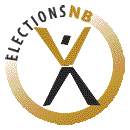 P 10 011(2018-07-31)Part A:  Election commitmentPart A:  Election commitmentRegistered political partyNumberTitlePart B:  Determination of the SupervisorThe disclosure statement named above does not comply with the Transparency in Election Commitments Act and the General Regulation –Transparency in Election Commitments Act.  The provisions of the Act and/or the Regulation that have not been complied with are: Indicated under the “No” column on the attached Review by the Supervisor of Political Financing of a Disclosure Statement Concerning an Election Commitment; and/or Described below:The Supervisor directs the official representative of the registered political party named above to:Correct the disclosure statement and any document that does not comply; and File a new disclosure statement by the same identifying number within 24 hours after the Supervisor issued this notice to the official representative by electronic mail.Part C:  Failure to comply with noticeIf the registered political party fails to comply with the direction in this notice, the registered political party:shall be prohibited from advertising during the remainder of the election period; andshall be subject to an administrative penalty of $500.The Province may sue for and recover an administrative penalty in an action in any court as if the amount were a debt.Part D:  SignaturePart D:  SignatureSupervisor of Political FinancingDatePart E:  Follow-up  Part E:  Follow-up   Attach issuing email.Date and time issued: Call the official representative.Name of caller; Date and time called Corrected disclosure statement received.  Perform review of corrected statement.Date and time received Political party failed to comply with this notice.  Issue Notice of Administrative Penalty.Signature and date